Uitstappen derde trimester WANNEER?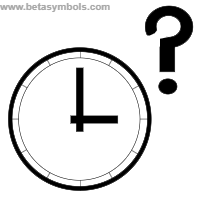 WIE?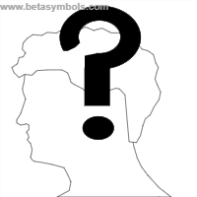 WAT?                      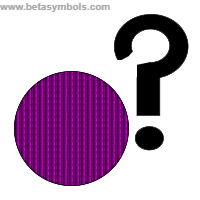 27 april 2022Gele klas Paardrijden 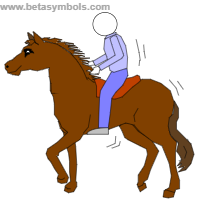 4 – 5 – 6 mei 2022Roze klas        Lichtpaarse klas Gele klas Projectdagen5 mei uitstap naar de Eendenkooi Nieuwdonk6 mei uitstap naar de kinderboerderij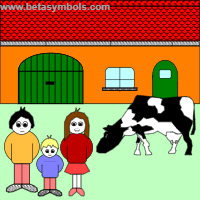 10 mei 2022Gele klas        Oranje klasRoze klas        Lichtpaarse klas Rode klasSportdag + speelbuizen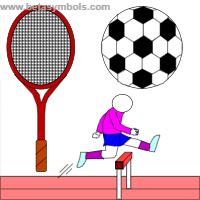 17 – 18 – 19 – 20 mei 2022Donkergroene    Lichtgroene klas                      klas Lichtblauwe klas   Zeeklassen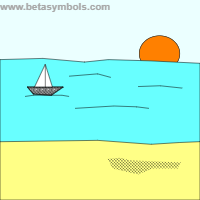 24 mei 2022Donkergroene     klas                      Toneelvoorstelling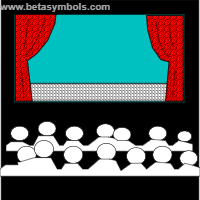 30 mei 2022Lichtblauwe klas   Rode klas       Oranje klasBezoek containerpark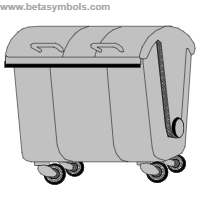 Uitstap naar Ons dagelijks groen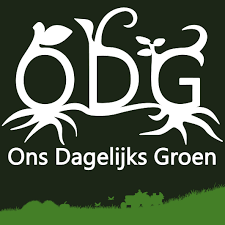 7 juni 2022Lichtpaarse klas Ijshoeve Nicky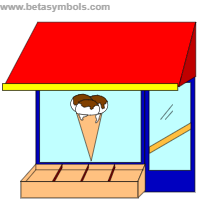 10 juni 2022Lichtblauwe       DonkerpaarseKlas                      klasDomein Steenberg + boerderij23 juni 2022Roze klas Lichtpaarse klas Op bezoek bij juf Veerle in de tuin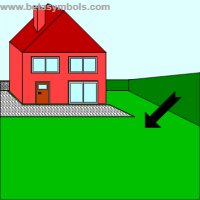 Paardrijden 24 juni 2022Lichtgroene       Donkerpaarseklas                     klas                 Donkergroene  Lichtblauwe   klas                    klas            Sportdag Atletiek Aalst28 juni 2022Alle klassenIjsjes eten op school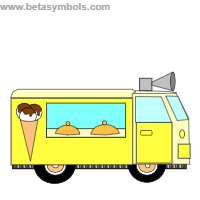 